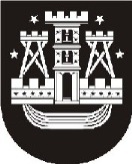 KLAIPĖDOS MIESTO SAVIVALDYBĖS MERASPOTVARKISDĖL klaipėdos miesto savivaldybės tarybos posėdžio sušaukimo2015 m. rugsėjis 17 d. Nr. M-42KlaipėdaVadovaudamasis Lietuvos Respublikos vietos savivaldos įstatymo 13 straipsnio 4 dalimi ir 20 straipsnio 2 dalies 1 punktu,šaukiu 2015 m. rugsėjo 24–25 d. 9.00 val. savivaldybės posėdžių salėje Klaipėdos miesto savivaldybės tarybos 7-ąjį posėdį.Darbotvarkė:1. Dėl Klaipėdos miesto savivaldybės tarybos 2014 m. gruodžio 18 d. sprendimo
Nr. T2-336 „Dėl Klaipėdos miesto savivaldybės 2015–2017 metų strateginio veiklos plano patvirtinimo“ pakeitimo. Pranešėja I. Butenienė.2. Dėl Klaipėdos miesto savivaldybės tarybos 2015 m. vasario 19 d. sprendimo Nr. T2-12 „Dėl Klaipėdos miesto savivaldybės 2015 metų biudžeto patvirtinimo“ pakeitimo. Pranešėja
R. Kambaraitė.3. Dėl 2016 metų paskelbimo Darnaus judumo metais.  Pranešėjas A. Šulcas.4. Dėl Klaipėdos miesto dviračių infrastruktūros plėtros specialiojo plano patvirtinimo. Pranešėja M. Žekonytė.5. Dėl Netvarkomo arba apleisto, arba nenaudojamo, arba naudojamo ne pagal paskirtį nekilnojamojo turto sąrašo patvirtinimo. Pranešėjas G. Pocius.6. Dėl prašymo paimti žemę Klaipėdoje, prie pastatų Šilutės pl. 91, visuomenės poreikiams pateikimo. Pranešėja R. Gružienė.7. Dėl Kultūros ir meno tarybos pirmininko patvirtinimo. Pranešėja N. Laužikienė.8. Dėl pavedimo Klaipėdos miesto savivaldybės administracijos direktoriui tvirtinti biudžetinių kultūros įstaigų nuostatus. Pranešėja N. Laužikienė.9. Dėl Klaipėdos miesto savivaldybės tarybos 2014 m. rugsėjo 15 d. sprendimo
Nr. T2-246 „Dėl Klaipėdos miesto savivaldybės biudžetinių kultūros įstaigų teikiamų atlygintinų paslaugų kainų patvirtinimo“ pakeitimo. Pranešėja N. Laužikienė.10. Dėl Klaipėdos miesto savivaldybės švietimo tarybos pirmininko skyrimo. Pranešėja
V. Kazakauskienė.11. Dėl Klaipėdos miesto savivaldybės tarybos 2015 m. liepos 30 d. sprendimo Nr. T2-179 „Dėl klasių skaičiaus ir mokinių skaičiaus vidurkio savivaldybės bendrojo ugdymo mokyklose 2015–2016 mokslo metams nustatymo“ pakeitimo. Pranešėja V. Kazakauskienė.12. Dėl Klaipėdos miesto savivaldybės tarybos 2015 m. balandžio 14 d. sprendimo
Nr. T2-54 „Dėl priešmokyklinio ugdymo grupių skaičiaus ir priešmokyklinio ugdymo organizavimo modelių savivaldybės švietimo įstaigose 2015–2016 mokslo metams nustatymo“ pakeitimo. Pranešėja V. Kazakauskienė.13. Dėl Klaipėdos miesto mokytojų metodinių būrelių pirmininkų ir vadybos ekspertų darbo apmokėjimo. Pranešėja V. Kazakauskienė.14. Dėl visuomenės atstovų skyrimo į viešųjų asmens sveikatos priežiūros įstaigų stebėtojų tarybas. Pranešėja A. Daujotienė.15. Dėl Klaipėdos miesto savivaldybės tarybos 2014 m. liepos 31 d. sprendimo Nr. T2-173 „Dėl Biudžetinės įstaigos Klaipėdos sutrikusio vystymosi kūdikių namų nuostatų patvirtinimo“ pakeitimo. Pranešėja A. Daujotienė.16. Dėl Klaipėdos miesto savivaldybės bendruomenės sveikatos tarybos nuostatų patvirtinimo. Pranešėja A. Daujotienė.17. Dėl pritarimo Jungtinės veiklos (partnerystės) 2015 m. birželio 29 d. sutarčiai
Nr. J9-1023. Pranešėja A. Daujotienė.18. Dėl Klaipėdos miesto savivaldybės narkotikų kontrolės komisijos nuostatų patvirtinimo. Pranešėja A. Daujotienė.19. Dėl Klaipėdos miesto savivaldybės tarybos 2013 m. birželio 27 d. sprendimo
Nr. T2-158 „Dėl Neįgaliųjų reikalų tarybos nuostatų patvirtinimo“ pakeitimo. Pranešėja A. Liesytė.20. Dėl Neįgaliųjų reikalų tarybos pirmininko skyrimo. Pranešėja A. Liesytė.21. Dėl Šeimos tarybos sudėties patvirtinimo. Pranešėja A. Liesytė.22. Dėl Klaipėdos miesto savivaldybės tarybos 2014 m. sausio 30 d. sprendimo Nr. T2-3 „Dėl Šeimos tarybos nuostatų patvirtinimo“ pakeitimo. Pranešėja A. Liesytė.23. Dėl Klaipėdos miesto savivaldybės tarybos 2014 m. liepos 31 d. sprendimo Nr. T2-156 „Dėl Klaipėdos miesto nevyriausybinių organizacijų tarybos nuostatų patvirtinimo“ pakeitimo. Pranešėja A. Liesytė.24. Dėl Klaipėdos miesto nevyriausybinių organizacijų tarybos pirmininko skyrimo. Pranešėja A. Liesytė.25. Dėl Socialinės paramos tarybos pirmininko skyrimo. Pranešėja A. Liesytė.26. Dėl Klaipėdos miesto savivaldybės tarybos 2008 m. birželio 5 d. sprendimo Nr. T2-188 „Dėl Biudžetinės įstaigos Neįgaliųjų dienos užimtumo centro „Klaipėdos lakštutė“ pavadinimo pakeitimo ir nuostatų patvirtinimo“ pakeitimo. Pranešėja A. Liesytė.27. Dėl Klaipėdos miesto savivaldybės tarybos 2009 m. gegužės 29 d. sprendimo
Nr. T2-204 „Dėl Biudžetinės įstaigos Klaipėdos miesto globos namų nuostatų patvirtinimo“ pakeitimo. Pranešėja A. Liesytė.28. Dėl Klaipėdos miesto savivaldybės tarybos 2010 m. liepos 29 d. sprendimo Nr. T2-202 „Dėl Klaipėdos vaikų globos namų „Rytas“ nuostatų patvirtinimo“ pakeitimo. Pranešėja A. Liesytė.29. Dėl Klaipėdos miesto savivaldybės tarybos 2008 m. birželio 5 d. sprendimo Nr. T2-189 „Dėl Biudžetinės įstaigos Klaipėdos miesto vaiko krizių centro pavadinimo pakeitimo ir nuostatų patvirtinimo“ pakeitimo. Pranešėja A. Liesytė.30. Dėl Klaipėdos miesto savivaldybės tarybos 2010 m. liepos 29 d. sprendimo Nr. T2-203 „Dėl Klaipėdos vaikų globos namų „Smiltelė“ nuostatų patvirtinimo“ pakeitimo. Pranešėja
A. Liesytė.31. Dėl Klaipėdos miesto savivaldybės tarybos 2014 m. rugsėjo 15 d. sprendimo
Nr. T2-182 „Dėl biudžetinės įstaigos Klaipėdos vaikų globos namų „Danė“ pavadinimo pakeitimo ir nuostatų patvirtinimo“ pakeitimo. Pranešėja A. Liesytė.32. Dėl Klaipėdos miesto savivaldybės tarybos 2009 m. gegužės 29 d. sprendimo
Nr. T2-205 „Dėl Biudžetinės įstaigos Klaipėdos miesto nakvynės namų nuostatų patvirtinimo“ pakeitimo. Pranešėja A. Liesytė.33. Dėl vidutinės kuro įsigijimo kainos patvirtinimo. Pranešėja A. Liesytė.34. Dėl delegavimo į asociacijos Klaipėdos miesto integruotų investicijų teritorijos vietos veiklos grupės valdybą. Pranešėja E. Jurkevičienė.35. Dėl Klaipėdos miesto akademinių reikalų tarybos sudarymo ir jos nuostatų patvirtinimo.   Pranešėja A. Čėsnienė.36. Dėl Klaipėdos miesto jaunimo reikalų tarybos sudarymo ir jos nuostatų patvirtinimo. Pranešėja A. Čėsnienė.37. Dėl viešojo vandens tiekėjo paskyrimo. Pranešėja V. Gembutienė.38. Dėl Leidimų laidoti išdavimo, laidojimo ir viešųjų kapinių lankymo Klaipėdos miesto kapinėse tvarkos aprašo patvirtinimo. Pranešėja Z. Stankienė.39. Dėl Klaipėdos miesto savivaldybės tarybos 2015 m. sausio 29 d. sprendimo Nr. T2-2 „Dėl Savivaldybės būsto fondo ir socialinio būsto sąrašų patvirtinimo“ pakeitimo. Pranešėja
D. Netikšienė.40. Dėl socialinio būsto nuomos sąlygų pakeitimo. Pranešėja D. Netikšienė.41. Dėl savivaldybės būsto nuomos. Pranešėja D. Netikšienė.42. Dėl savivaldybės būsto nuomos sąlygų pakeitimo. Pranešėja D. Netikšienė.43. Dėl Klaipėdos miesto savivaldybės tarybos 2015 m. vasario 19 d. sprendimo Nr. T2-21 „Dėl Parduodamų savivaldybės būstų ir pagalbinio ūkio pastatų sąrašo patvirtinimo“ pakeitimo. Pranešėjas E. Simokaitis.44. Dėl savivaldybės būstų pardavimo. Pranešėjas E. Simokaitis.45. Dėl dujotiekio tinklų pardavimo. Pranešėjas E. Simokaitis.46. Dėl leidimo atlikti negyvenamojo pastato Galinio Pylimo g. 3, Klaipėdoje, kapitalinio remonto darbų užsakovo funkcijas ir pakeisti pastato paskirtį. Pranešėjas E. Simokaitis.47. Dėl Klaipėdos miesto savivaldybės tarybos 2012 m. kovo 29 d. sprendimo Nr. T2-91 „Dėl Klaipėdos miesto savivaldybės panaudai perduodamo turto sąrašo patvirtinimo“ pakeitimo. Pranešėjas E. Simokaitis.48. Dėl Klaipėdos miesto savivaldybės tarybos 2014 m. gruodžio 18 d. sprendimo
Nr. T2-347 „Dėl Klaipėdos miesto kempingo valdymo ir naudojimo koncesijos suteikimo konkurso sąlygų aprašo patvirtinimo ir konkurso etapų nustatymo“ pakeitimo. Pranešėjas E. Simokaitis.49. Dėl turto perėmimo Klaipėdos miesto savivaldybės nuosavybėn. Pranešėjas
E. Simokaitis.50. Dėl Klaipėdos miesto savivaldybės tarybos 2012 m. sausio 27 d. sprendimo Nr. T2-30 „Dėl Klaipėdos miesto savivaldybės nuomojamo turto sąrašo patvirtinimo“ pakeitimo. Pranešėjas
E. Simokaitis.51. Dėl turto perdavimo valdyti, naudoti ir disponuoti patikėjimo teise savivaldybės biudžetinėms įstaigoms. Pranešėjas E. Simokaitis.Virginija Palaimienė, tel. 39 60 692015-09-17Savivaldybės merasVytautas Grubliauskas